На основании Соглашения № 76646000-102022-003 от 26 января 2022 года «О предоставлении субсидии из бюджета Забайкальского края бюджету муниципального района «Улётовский район» на поддержку муниципальных программ формирования современной комфортной городской среды сельского поселения «Улётовское» и городского поселения «Дровянинское» администрация муниципального района «Улётовский район» Забайкальского края п о с т а н о в л я е т:1. Утвердить Перечень мероприятий, в целях софинансирования которых предоставляется субсидия из бюджета Забайкальского края бюджету муниципального района «Улётовский район» на поддержку муниципальных программ формирования современной городской среды сельского поселения «Улётовское» и городского поселения «Дровянинское» в целях достижения результатов регионального проекта «Формирование комфортной городской среды» подпрограммы «Формирование городской среды» государственной программы Забайкальского края «Формирование современной городской среды» (прилагается). 2. Настоящее постановление официально опубликовать путем размещения (обнародования) на официальном сайте муниципального района «Улётовский район» в информационно-телекоммуникационной сети «Интернет» в разделе «Деятельность» - «Финансы» - http://uletov.75.ru/3. Контроль исполнения настоящего постановления возложить на заместителя председателя Комитета по финансам администрации муниципального района «Улётовский район» (М.В. Середина)                                                                                                                ПЕРЕЧЕНЬ МЕРОПРИЯТИЙв целях софинансирования, которых предоставляется субсидии из дорожного фонда Забайкальского края бюджету муниципального района «Улётовский район» на проектирование, строительство, реконструкцию автомобильных дорог общего пользования местного значения с твердым покрытием до сельских населенных пунктов, не имеющих круглогодичной связи с сетью автомобильных дорог общего пользования, а также их капитальный ремонт и ремонт_________________________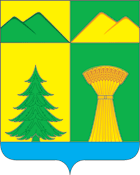 АДМИНИСТРАЦИЯ МУНИЦИПАЛЬНОГО РАЙОНА«УЛЁТОВСКИЙ РАЙОН»ЗАБАЙКАЛЬСКОГО КРАЯПОСТАНОВЛЕНИЕАДМИНИСТРАЦИЯ МУНИЦИПАЛЬНОГО РАЙОНА«УЛЁТОВСКИЙ РАЙОН»ЗАБАЙКАЛЬСКОГО КРАЯПОСТАНОВЛЕНИЕАДМИНИСТРАЦИЯ МУНИЦИПАЛЬНОГО РАЙОНА«УЛЁТОВСКИЙ РАЙОН»ЗАБАЙКАЛЬСКОГО КРАЯПОСТАНОВЛЕНИЕАДМИНИСТРАЦИЯ МУНИЦИПАЛЬНОГО РАЙОНА«УЛЁТОВСКИЙ РАЙОН»ЗАБАЙКАЛЬСКОГО КРАЯПОСТАНОВЛЕНИЕАДМИНИСТРАЦИЯ МУНИЦИПАЛЬНОГО РАЙОНА«УЛЁТОВСКИЙ РАЙОН»ЗАБАЙКАЛЬСКОГО КРАЯПОСТАНОВЛЕНИЕ«25» июля 2022 года«25» июля 2022 года        № 329        № 329с.УлётыОб утверждении Перечня мероприятий, в целях софинансирования которых предоставляется субсидия на поддержку муниципальных программ формирования современной городской среды сельского поселения «Улётовское» и городского поселения «Дровянинское». Глава муниципального района«Улётовский район»                                      А.И. СинкевичПриложениек постановлению администрации муниципального района «Улётовский район»от «25» июля 2022 года № 329Наименование мероприятия Срок окончания реализации Код строкиОбъём финансового обеспечения на реализацию мероприятия, предусмотренный бюджет, руб.Объём финансового обеспечения на реализацию мероприятия, предусмотренный бюджет, руб.Объём финансового обеспечения на реализацию мероприятия, предусмотренный бюджет, руб.Объём финансового обеспечения на реализацию мероприятия, предусмотренный бюджет, руб.Объём финансового обеспечения на реализацию мероприятия, предусмотренный бюджет, руб.Объём финансового обеспечения на реализацию мероприятия, предусмотренный бюджет, руб.Объём финансового обеспечения на реализацию мероприятия, предусмотренный бюджет, руб.Объём финансового обеспечения на реализацию мероприятия, предусмотренный бюджет, руб.Объём финансового обеспечения на реализацию мероприятия, предусмотренный бюджет, руб.Объём финансового обеспечения на реализацию мероприятия, предусмотренный бюджет, руб.Объём финансового обеспечения на реализацию мероприятия, предусмотренный бюджет, руб.Объём финансового обеспечения на реализацию мероприятия, предусмотренный бюджет, руб.Наименование мероприятия Срок окончания реализации Код строкиВсегоВсегоВсегоВ том числе средства федерального бюджетаВ том числе средства федерального бюджетаВ том числе средства федерального бюджетаВ том числе средства бюджета субъекта РФВ том числе средства бюджета субъекта РФВ том числе средства бюджета субъекта РФВ том числе средства местного бюджетаВ том числе средства местного бюджетаВ том числе средства местного бюджетаНаименование мероприятия Срок окончания реализации Код строкитекущий2022плановый период 2023плановый период 2024текущий 2022плановый период 2023плановый период 2024текущий 2022плановый период 2023плановый период 2024текущий 2022плановый период 2023плановый период 2024123456789101112131415Субсидия бюджету МР «Улётовский район» на поддержку муниципальных программ формирования современной городской среды сельского поселения «Улётовское» Устройство сквера у памятника погибшим учителям в с. Улёты.    2022-2024014 051 500,03970470,081030,00,0городского поселения «Дровянинское»  Благоустройство территорий сельского дома культуры в пгт. Дровяная2 492 400,02442552,049848,00,06543900,06413022,0130878,00,0